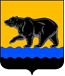 ГЛАВА ГОРОДА НЕФТЕЮГАНСКАПОСТАНОВЛЕНИЕ26.06.2018 											     № 40  г.НефтеюганскО внесении изменений в постановление главы города Нефтеюганска                     от 21.03.2017 № 16 «Об общественном совете по вопросам жилищно-коммунального комплекса при Главе города Нефтеюганска»В соответствии с Положением об общественном совете по вопросам жилищно-коммунального комплекса при Главе города Нефтеюганска, утвержденным постановлением главы города Нефтеюганска от 21.03.2017                         № 16, кадровыми изменениями в администрации города Нефтеюганска, департаменте жилищно-коммунального хозяйства администрации города Нефтеюганска постановляю:1.Внести изменения в постановление главы города Нефтеюганска            от 21.03.2017 № 16 «Об общественном совете по вопросам                          жилищно-коммунального комплекса при Главе города Нефтеюганска»                               (с изменениями, внесенными постановлениями главы города от 11.04.2017                 № 22, от 14.06.2017 № 45), а именно: в приложении 2 к постановлению:1.1.Слова «Тальянов О.Ю. – Заместитель главы города, председатель.» заменить на слова «Метелев А.А. – Заместитель главы города, председатель.»;1.2.Слова «Хузин Л.Ф. - директор департамента жилищно-коммунального хозяйства администрации города Нефтеюганска.» заменить на слова       «Ахмадуллин Р.Р. - директор департамента жилищно-коммунального хозяйства администрации города Нефтеюганска.».2.Департаменту по делам администрации города (Нечаева С.И.) разместить постановление на официальном сайте органов местного самоуправления города Нефтеюганска в сети Интернет.Глава города Нефтеюганска       					            С.Ю.Дегтярев